STATEMENT OF ORIGINALITYWith this letter, I intend to submit my research manuscript to be published in Jurnal Manajemen dan Pelayanan Farmasi (JMPF)Regarding our submission, I propose names below as a reference to review the manuscript:We would also like to state that the manuscript is original, free of plagiarism, and has never been published anywhere nor is in the process of publication in another journal. All writers/authors listed have significant contributions and have agreed to publish the manuscript in JMPF.(After being signed by all the authors, please scan the file and send it to JMPF in pdf format as Supplementary File) Research Title: PENGARUH EFEK SAMPING ANTIEPILEPSI TERHADAP KETAATAN PASIEN EPILEPSI DI RSUD ARIFIN ACHMAD PROVINSI RIAUCorrespondence: Fina AryaniCorrespondence e-mail: finaaryani@stifar-riau.ac.idCorrespondence affiliation: Sekolah Tinggi Ilmu Farmasi RiauName(s)E-mail1. 2.Author(s)ContributionSignature1. Fina AryaniSupervisor dan penulis naskah artikel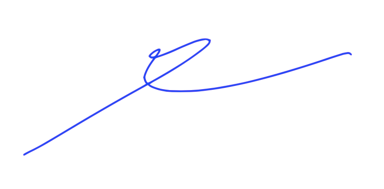 2. Lovina AldelynPengumpul Data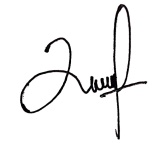 3. Ratna Sari DewiPengujian SPSS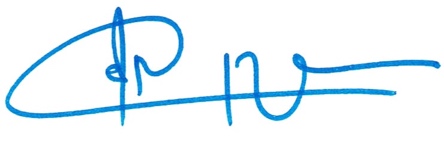 4. Septi Muharni Studi Literatur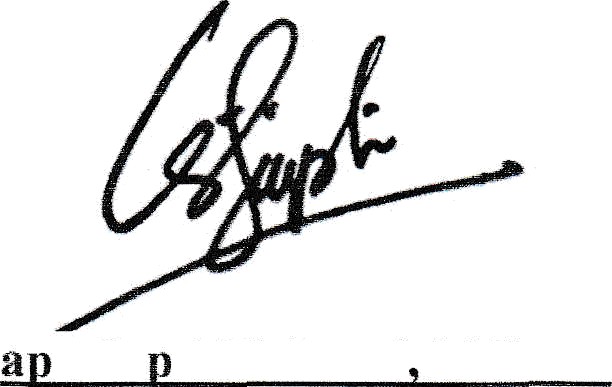 5. HusnawatiReferensi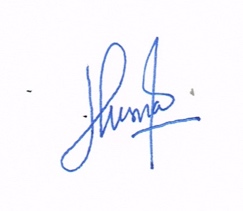 